ROCZNA ANALIZA STANU GOSPDARKI ODPADAMI KOMUNALNYMI GMINYGrodzisk Mazowieckiza 2014 r.  Roczna analiza stanu gospodarki odpadami komunalnymi w gminie Grodzisk Mazowiecki za 2014 rokSpis treści1	WSTĘP	31.1	Cel i zakres opracowania	32	PODSTAWOWE INFORMACJE CHARAKTERYZUJĄCE OBSZAR GMINY GRODZISK MAZOWICKI	42.1	Wskaźniki odzysku oraz poziomy ograniczenia składowania odpadów ulegających biodegradacji wynikające z unormowań prawnych	52.1.1	Ograniczenie masy odpadów komunalnych ulegających biodegradacji przekazywanych do składowania	52.1.2	Poziomy recyklingu, przygotowania do ponownego użycia i odzysku innymi metodami niektórych frakcji odpadów komunalnych.	63	Charakterystyka prowadzonej gospodarki odpadami komunalnymi na terenie  Grodziska Mazowieckiego	83.1	Źródła powstawania odpadów komunalnych.	83.2	Grodzisk Mazowiecki w powiecie grodzkim.	83.3	Planowane zmiany w gospodarce odpadami komunalnymi dla gminy Grodzisk Mazowiecki	114	Liczba mieszkańców gminy Grodzisk Mazowiecki	115	Ilość odpadów komunalnych wytwarzanych na terenie Gminy Grodzisk Mazowiecki	115.1	Sposoby postępowania z odpadami komunalnymi	115.2	Ilość odpadów komunalnych wytworzonych na terenie gminy Grodzisk Mazowiecki w roku 2014, w tym osiągnięty poziom redukcji odpadów ulegających biodegradacji kierowanych do składowania.	175.2.1	Ilość zmieszanych odpadów komunalnych, odpadów zielonych oraz pozostałości z sortowania odpadów komunalnych przeznaczonych do składowania, odebranych z terenu gminy Grodziska Mazowieckiego  w roku 2014.	185.2.2	Poziom redukcji odpadów komunalnych ulegających biodegradacji kierowanych do składowania w roku 2014 r.	275.2.3	Prognoza ilości wytwarzanych odpadów komunalnych na terenie Grodziska Mazowieckiego.	296	Możliwości przetwarzania zmieszanych odpadów komunalnych, odpadów zielonych oraz pozostałości z sortowania i pozostałości z mechaniczno-biologicznego przetwarzania odpadów komunalnych przeznaczonych do składowania.	297	Potrzeby inwestycyjne związane z gospodarowaniem odpadami komunalnymi.	348	Koszty poniesione w związku z odbieraniem, odzyskiem, recyklingiem i unieszkodliwianiem odpadów komunalnych.	349	Liczba mieszkańców oraz liczba właścicieli nieruchomości, którzy nie zawarli umowy na odbiór odpadów komunalnych, w imieniu których gmina powinna podjąć działania na rzecz zorganizowania takiego odbioru.	3510	Ilość zmieszanych odpadów komunalnych, odpadów zielonych odbieranych z terenu gminy oraz powstających z przetwarzania odpadów komunalnych pozostałości z sortowania i pozostałości z mechaniczno-biologicznego przetwarzania odpadów komunalnych przeznaczonych do składowania	3510.1	Poziom recyklingu i przygotowania do ponownego użycia papieru, metali, tworzyw sztucznych i szkła.	3510.2	Poziom recyklingu, przygotowania do ponownego użycia i odzysku innymi metodami niż niebezpieczne odpadów budowlanych i rozbiórkowych .	37WSTĘP Roczna analiza stanu gospodarki odpadami komunalnymi dla gminy Grodzisk Mazowiecki stanowi wypełnienie postanowień art. 3 ust 2 pkt 10  ustawy z dnia 13 września 1996 r. o utrzymaniu czystości i porządku w gminach (Dz. U.  z 2013 r. poz. 1399, z późn. zm.). Analiza określa stan gospodarki odpadami komunalnymi na terenie gminy, dokonuje oceny możliwości technicznych i organizacyjnych w zakresie odbioru i zagospodarowania odpadów komunalnych pochodzących.Cel i zakres opracowaniaCelem niniejszej analizy jest ocena stanu gospodarki odpadami komunalnymi dla gminy Grodzisk Mazowiecki w celu weryfikacji możliwości technicznych i organizacyjnych gminy w zakresie gospodarowania odpadami komunalnymi. Podstawą sporządzenia niniejszej analizy jest obowiązek wynikający z art. 3 ust 2 pkt 10 ustawy z dnia 13 września 1996 r. o utrzymaniu czystości i porządku w gminach. Zakres analizy odzwierciedla wymóg art. 9tb ust. 1, który stanowi, że analiza stanu gospodarki odpadami komunalnymi powinna obejmować w szczególności:możliwości przetwarzania zmieszanych odpadów komunalnych, odpadów zielonych oraz pozostałości z sortowania i pozostałości z mechaniczno-biologicznego przetwarzania odpadów komunalnych przeznaczonych do składowania;potrzeby inwestycyjne związane z gospodarowaniem odpadami komunalnymi;koszty poniesione w związku z odbieraniem, odzyskiem, recyklingiem i unieszkodliwianiem odpadów komunalnych;liczbę mieszkańców;liczbę właścicieli nieruchomości, którzy nie zawarli umowy, o której mowa w art. 6 ust. 1, w imieniu których gmina powinna podjąć działania, o których mowa w art. 6 ust. 6–12;ilość odpadów komunalnych wytwarzanych na terenie gminy;ilość zmieszanych odpadów komunalnych, odpadów zielonych odbieranych z terenu gminy oraz powstających z przetwarzania odpadów komunalnych pozostałości z sortowania i pozostałości z mechaniczno-biologicznego przetwarzania odpadów komunalnych przeznaczonych do składowania.Dane statystyczne do sporządzenia analizy pochodzą ze sprawozdania z realizacji zadań z zakresu gospodarowania odpadami komunalnymi, sporządzonego przez gminę, na podstawie art. 9g ust. 1 i 3 ustawy o utrzymaniu czystości i porządku w gminach, przedkładanego marszałkowi województwa oraz wojewódzkiemu inspektorowi ochrony środowiska w terminie do 31 marca roku następującego po roku, którego dotyczy.PODSTAWOWE INFORMACJE CHARAKTERYZUJĄCE OBSZAR GMINY GRODZISK MAZOWICKI	Gmina Grodzisk Mazowiecki położona jest w centralnej Polsce, na południowy-zachód od Warszawy. Gmina zajmuje powierzchnię 107 km2, w skład której wchodzą: miasto Grodzisk Mazowiecki (1 319 ha) oraz 35 wsi.Teren gminy należy do obszarów silnie zurbanizowanych. Najistotniejsze znaczenie dla rozwoju miasta ma poprowadzenie przez teren gminy przebiegu autostrady A2 Berlin - Moskwa. W odległości 4 km na północ od centrum Grodziska znajduje się węzeł zjazdowy.Ogólna liczba ludności gminy wynosi 42 485 (stan na 31.12.2014r.), w tym 28 622 stanowią mieszkańcy miasta oraz 13 863 zamieszkuje tereny wiejskie. Gęstość zaludnienia wynosi 397 osób/km². Na terenie gminy można wyróżnić obszary charakteryzujące się różnymi funkcjami. Grodzisk Mazowiecki stanowi centrum aktywności gospodarczej powiatu grodziskiego, tu zlokalizowana jest największa liczba podmiotów gospodarczych, w tym także zakładów przemysłowych. Tym niemniej stanowi ważną funkcją mieszkalną – w tym zaplecza mieszkaniowego dla osób pracujących w Warszawie oraz funkcję rekreacyjno – wypoczynkową. Gmina odnotowuje coroczny wzrost zainteresowania zamieszkaniem na ternie gminy, co potwierdzają dane statystyczne z ostatnich lat. Stale wzrasta liczba napływowych mieszkańców, w tym liczba wydawanych pozwoleń na budowę.Największym priorytetem inwestycyjnym dla władz Grodziska jest rozbudowa i modernizacja infrastruktury technicznej. Co roku ok. 30 % budżetu gminy przeznaczone jest na sukcesywne uzbrajanie terenów, budowę i modernizację dróg oraz rozbudowę sieci wodociągowej i kanalizacyjnej. 86 % mieszkańców gminy korzysta z sieci wodociągowej, a prawie 60 % z sieci kanalizacyjnej.Z punktu widzenia gospodarowania odpadami komunalnymi w Gminie Grodzisk Mazowiecki głównym źródłem powstawania odpadów komunalnych są gospodarstwa domowe. Tego rodzaju odpady powstają również w miejscach prowadzenia działalności produkcyjnej oraz usługowej.Wskaźniki odzysku oraz poziomy ograniczenia składowania odpadów ulegających biodegradacji wynikające z unormowań prawnychOgraniczenie masy odpadów komunalnych ulegających biodegradacji przekazywanych do składowaniaZgodnie z Rozporządzeniem Ministra Środowiska z dnia 25 maja 2012 r. w sprawie poziomów ograniczenia masy odpadów komunalnych ulegających biodegradacji przekazywanych do składowania oraz sposobu obliczania poziomu ograniczania masy tych odpadów, dopuszczalny poziom masy odpadów komunalnych ulegających biodegradacji przekazywanych do składowania w stosunku do masy tych odpadów wytworzonych w 1995 r. to 75%. Do dnia 16 lipca 2013 r. wskaźnik ten wynosił 50% i zmniejsza się, aby w 2020 r. osiągnąć poziom redukcji wynoszący 35% masy odpadów.Zgodnie z Krajowym Planem gospodarki odpadami 2014, do odpadów komunalnych ulegających biodegradacji, zalicza się:- papier i tekturę,- odzież i tekstylia z materiałów naturalnych (50%),- odpady z terenów zielonych,- odpady kuchenne i ogrodowe,- drewno (50%),- odpady wielomateriałowe (40%),- frakcję drobną < 10 mm (30%).Przyjmuje się, że ilość odpadów ulegających biodegradacji na jednego mieszkańca miasta w 1995 r. wynosiła 155 kg (w przypadku wsi 47 kg).OUB1995 czyli łączna ilość odpadów ulegających biodegradacji w 1995 r. w przypadku Grodziska Mazowieckiego wynosi 4 253 382  kg.Powyższe dane posłużą do obliczenia, w dalszej części niniejszej Analizy, poziomu ograniczenia masy odpadów komunalnych ulegających biodegradacji przekazywanych do składowania w roku rozliczeniowym 2014, według wzoru z rozporządzenia.Masa odpadów komunalnych ulegających biodegradacji z obszaru danej gminy (Grodzisk Mazowiecki), przekazanych do składowania, stanowi sumę ilości poszczególnych rodzajów odpadów ulegających biodegradacji przekazanych do składowania, tj. również odpadów komunalnych zmieszanych o kodzie 20 03 01 i pozostałości po ich sortowaniu o kodzie 19 12 12, jeśli przekazane zostały do składowania, oraz odpadów zebranych w sposób selektywny – przy uwzględnieniu procentowego udziału frakcji ulegającej biodegradacji w ogólnej masie tego rodzaju odpadu, określonego w Rozporządzeniu.Do obliczenia poziomu ograniczenia masy odpadów komunalnych ulegających biodegradacji przekazywanych do składowania w roku rozliczeniowym 2014, ważną składową jest ilość odpadów o kodzie 19 12 12 stanowiących pozostałości po sortowaniu odpadów komunalnych, przekazanych do składowania, gdyż udział frakcji odpadów ulegających biodegradacji w tym strumieniu wynosi aż 0,52 (dla porównania, wskaźnik ten w przypadku odpadów komunalnych zmieszanych o kodzie 20 03 01 jest nie dużo wyższy i wynosi 0,57). Wskaźniki te określone zostały ww. rozporządzeniu.W celu spełnienia wymogów w zakresie redukcji odpadów komunalnych ulegających biodegradacji kierowanych do składowania, niezbędnym jest prowadzenie selektywnej zbiórki odpadów, w tym odpadów zielonych i przekazywanie ich do miejsc odzysku (przy czym odpady zielone trafiać powinny do regionalnych i zastępczych instalacji przetwarzania odpadów komunalnych), oraz zagospodarowanie odpadów zielonych we własnym zakresie, między innymi poprzez przydomowe kompostowniki, tj. zgodnie z hierarchią postępowania z odpadami, gdzie odpady w pierwszej kolejności poddaje się przetwarzaniu w miejscu ich powstania, tak, aby tego rodzaju odpady nie trafiły na składowisko w ogólnym strumieniu odpadów komunalnych;Poziomy recyklingu, przygotowania do ponownego użycia i odzysku innymi metodami niektórych frakcji odpadów komunalnych.Zgodnie z Rozporządzeniem Ministra Środowiska z dnia 29 maja 2012 r. w sprawie poziomów recyklingu, przygotowania do ponownego użycia i odzysku innymi metodami niektórych frakcji odpadów komunalnych, poziomy te wynoszą w roku 2014 odpowiednio:- papier, metal, tworzywa sztuczne, szkło – 14%,- inne niż niebezpieczne odpady budowlane i rozbiórkowe – 38%.Poziomy przewidziane do osiągnięcia w poszczególnych latach w ww. Rozporządzeniu uwzględnia tabela Nr 1 i 2.Tabela 1. Poziomy recyklingu, przygotowania do ponownego użycia i odzysku innymi metodami niektórych frakcji odpadów komunalnych (załącznik do ww. rozporządzenia)Poziomy są liczone łącznie dla wszystkich podanych frakcji odpadów komunalnychNa potrzeby wzoru, określonego w rozporządzeniu, na obliczenie poziomu recyklingu i przygotowania do ponownego użycia: papieru, metali, tworzyw sztucznych i szkła, wyrażonego w %, zastosowana została wartość z  Krajowego Planu Gospodarki Odpadami, gdzie łączny udział tych frakcji określono dla miast liczących poniżej 50 tys. mieszkańców na poziomie, Umpmts = 32,4%.Rzeczywiste wyniki i wskaźniki odzysku w tym zakresie osiągnięte w roku 2014 podano w dalszej części niniejszej Analizy.Wymagane poziomy odzysku odpadów budowlanych i poremontowych określone w Rozporządzeniu, zawiera poniższa tabela. W przypadku tego rodzaju odpadów, pojawia się problem związany z ich klasyfikacją, w większości mieszczą się one bowiem w grupie 17, a więc ich odbiór czy transport odbywa się nie tylko przez firmy świadczące usługi w zakresie odbioru odpadów komunalnych, ale również przez inne firmy działające na podstawie odrębnych decyzji. Osiągane wskaźniki są jednak obliczane tylko na podstawie sprawozdań otrzymywanych od firm odbierających od właścicieli nieruchomości odpady komunalne oraz wyników zbiórki w ramach funkcjonowania punktów selektywnego zbierania odpadów komunalnych. Ponadto odpady tego rodzaju pochodzące z drobnych remontów są jeszcze w dalszym ciągu mieszane z odpadami komunalnymi zmieszanymi, zatem nie zawsze są one wydzielane z ogólnego strumienia odpadów komunalnych.Tabela 2. Poziomy recyklingu, przygotowania do ponownego użycia i odzysku innymi metodami niektórych frakcji odpadów komunalnych (załącznik do ww. rozporządzenia)Charakterystyka prowadzonej gospodarki odpadami komunalnymi na terenie  Grodziska MazowieckiegoŹródła powstawania odpadów komunalnych.W myśl ustawy z 14 grudnia 2012 r. o odpadach, odpady komunalne zostały zdefiniowane jako odpady powstające w gospodarstwach domowych, z wyłączeniem pojazdów wycofanych z eksploatacji, a także odpady niezawierające odpadów niebezpiecznych pochodzące od innych wytwórców odpadów, które ze względu na swój charakter lub skład są podobne do odpadów powstających w gospodarstwach domowych. Ponadto, zmieszane odpady komunalne pozostają zmieszanymi odpadami komunalnymi, nawet jeżeli zostały poddane czynności przetwarzania odpadów, która nie zmieniła w sposób znaczący ich właściwości.Odpady komunalne powstają głównie w gospodarstwach domowych, ale również na terenach nieruchomości niezamieszkałych, jak: obiekty użyteczności publicznej (szpitale, szkoły) oraz infrastruktury (handel, obiekty turystyczne, targowiska, usługi). Są to także odpady z terenów otwartych, takie jak: odpady z koszy ulicznych, zmiotki, odpady z placów targowych i zieleni miejskiej. Grodzisk Mazowiecki w powiecie grodzkim.Plan Gospodarki Odpadami dla Województwa Mazowieckiego na lata 2012-2017 z uwzględnieniem lat 2018-2023 obejmuje 5 regionów gospodarki odpadami komunalnym (ciechanowski, płocki, warszawski, ostrołęcko – siedlecki, radomski),  po uzgodnieniach z Marszałkiem Województwa Łódzkiego oraz z Marszałkiem Województwa Podlaskiego z WPGO 2012-2023 utworzono 2 regiony międzywojewódzkie, w skład których weszło 7 mazowieckich gmin. Gmina Grodzisk Mazowiecki należy do regionu warszawskiego w powiecie Grodziskim.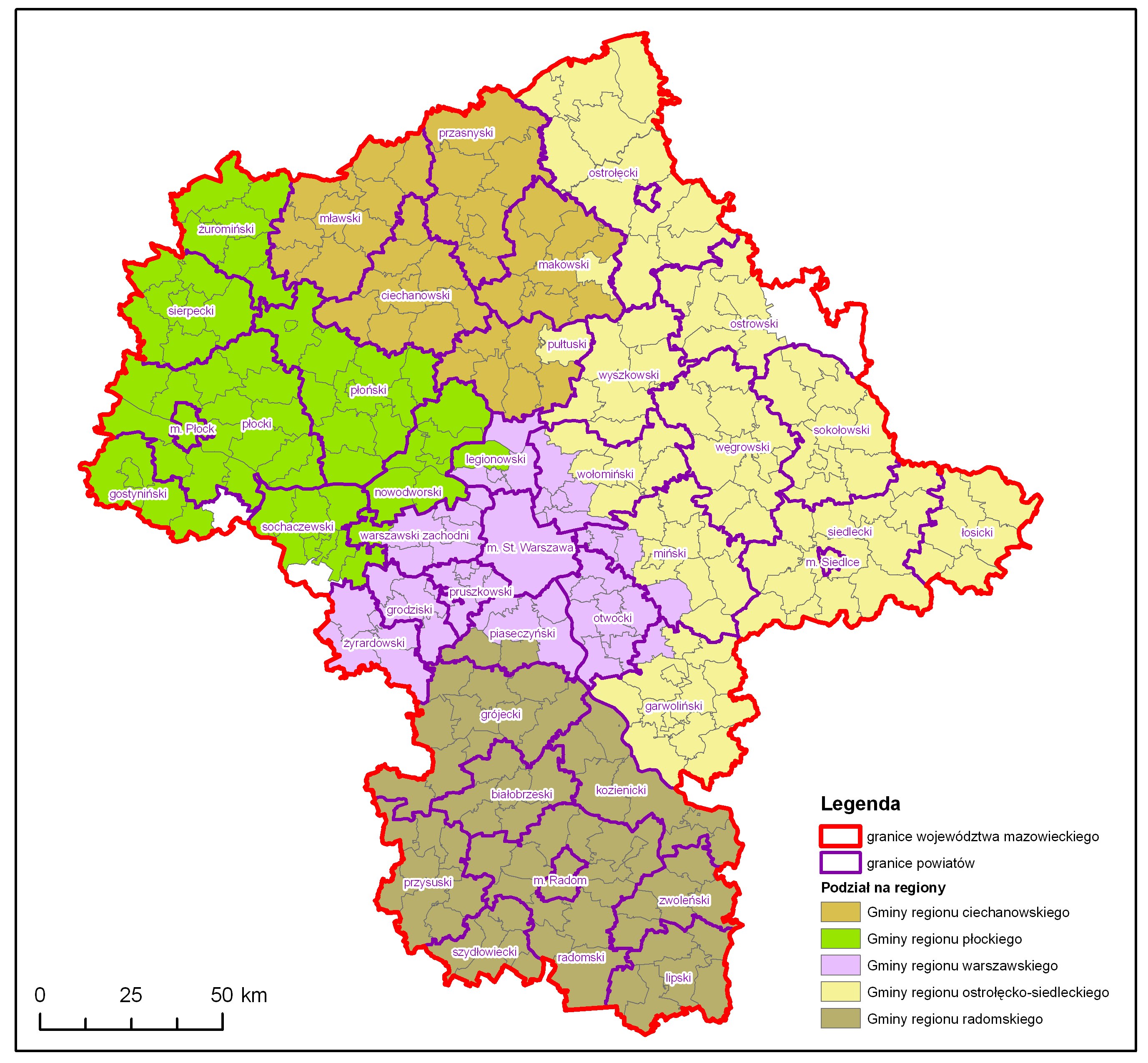 W ramach obecnie obowiązującego systemu zmieszane odpady komunalne, pozostałości z sortowania przeznaczonych do składowania oraz odpady zielone mogą być przetwarzane wyłącznie w regionalnych instalacjach do przetwarzania odpadów lub instalacjach zastępczych, funkcjonujących w obrębie danego regionu. Wyznaczony region ma być samowystarczalny pod względem instalacji do zagospodarowania odpadów komunalnych zmieszanych, odpadów zielonych oraz pozostałości z sortowania odpadów komunalnych przeznaczonych do składowania, wytworzonych na terenie regionu.Regionalne instalacje zostały wyznaczone w uchwałach Sejmiku Województwa wykonujących postanowienia Wojewódzkiego Planu Gospodarki Odpadami. W roku 2014 obowiązywały następujące uchwały:Uchwała nr 168/13 Sejmiku Województwa Mazowieckiego z 28 października 2013 r. zmieniająca uchwałę w sprawie wykonania Wojewódzkiego Planu Gospodarki Odpadami dla Mazowsza na lata 2012-2017 z uwzględnieniem lat 2018 2023Uchwała nr 159/14 Sejmiku Województwa Mazowieckiego z 19 maja 2014 r. zmieniająca uchwałę w sprawie wykonania Wojewódzkiego Planu Gospodarki Odpadami dla Mazowsza na lata 2012-2017 z uwzględnieniem lat 2018-2023Uchwała nr 205/14 Sejmiku Województwa Mazowieckiego z 6 października 2014 r. zmieniająca uchwałę w sprawie wykonania Wojewódzkiego Planu Gospodarki Odpadami dla Mazowsza na lata 2012-2017 z uwzględnieniem lat 2018-2023Instalacją regionalną jest zakład zagospodarowania odpadów o mocy przerobowej wystarczającej do przyjmowania i przetwarzania odpadów z obszaru zamieszkałego przez co najmniej 120 000 mieszkańców, spełniający wymagania najlepszej dostępnej techniki lub technologii (BAT) oraz zapewniający termiczne przekształcanie odpadów lub:a) mechaniczno-biologiczne przetwarzanie zmieszanych odpadów komunalnych, lubb) przetwarzanie selektywnie zebranych odpadów zielonych i innych bioodpadów, lubc) składowanie przetworzonych odpadów o pojemności pozwalającej na przyjmowanie przez okres nie krótszy niż 15 lat odpadów w ilości nie mniejszej niż powstająca w instalacji do mechaniczno-biologicznego przetwarzania zmieszanych odpadów komunalnych.Regionalne Instalacje Przetwarzania Odpadów Komunalnych można sklasyfikować w poniższy sposób:• regionalna instalacja do przetwarzania odpadów komunalnych (RIPOK),• zastępcza – planowany RIPOK (w przypadku rozbudowy funkcjonującej instalacji) lub planowany RIPOK (nowe instalacje),• zastępcza – po rozbudowie RIPOK,• zastępcza, po uzyskaniu zezwolenia RIPOK (dotyczy wyłącznie instalacji do przetwarzania odpadów zielonych i bioodpadów).• zastępcza do czasu wybudowania RIPOK (instalacje, które docelowo mają zostać usunięte z systemu).W roku 2014 Region Warszawski był obsługiwany przez 7 instalacji regionalnych w zakresie termicznego lub mechaniczno-biologicznego przetwarzania odpadów komunalnych – MBP, dwie instalacje regionalne dedykowane przetwarzaniu odpadów zielonych i bioodpadów – kompostowni oraz dwie instalacje do składowania odpadów powstających w procesie MBP i pozostałości z sortowania odpadów.Planowane zmiany w gospodarce odpadami komunalnymi dla gminy Grodzisk Mazowiecki Rok 2014 był rokiem obowiązywania systemu zarządzania gospodarką odpadami na terenie gminy opartego na wnoszonych przez właścicieli nieruchomości opłatach za odbiór i zagospodarowanie odpadów oraz świadczonych usług w zakresie odbioru i zagospodarowania odpadów przez wykonawcę wyłonionego w drodze przetargu. Obecny system gospodarki odpadami komunalnymi obowiązuje od dnia 1 lipca 2013 r., a jego wprowadzenie wiązało się z wprowadzeniem opłaty za gospodarowanie odpadami komunalnymi, tj. miesięcznej opłaty uiszczanej przez właścicieli nieruchomości na rzecz gminy, która w zamian została zobowiązana do odbierania od właścicieli nieruchomości każdą wytworzoną przez nich ilość odpadów komunalnych zmieszanych oraz zbieranych w sposób selektywny tj. szkło, makulatura, tworzywa sztuczne i metale, oraz odpady zielone z małym zastrzeżeniem w stosunku do powierzchni terenów zielonych danej nieruchomości. Obowiązujący system prawny umożliwił także wyposażanie nieruchomości w pojemniki, kontenery i worki do gromadzenia odpadów komunalnych i utrzymywał te urządzenia w odpowiednim stanie sanitarnym, porządkowym i technicznym, a także prowadził (i tworzył nowe) punkty selektywnego zbierania odpadów komunalnych. Właściciele zostali zatem obciążeni opłatą za odbieranie i zagospodarowanie odpadów, która stanowi pełną realizację zasady „zanieczyszczający płaci”. Ustalenie takiej stawki stanowiło trudne zadanie dla samorządów, gdyż wcześniej problematykę tę regulował sam rynek, a gmina ustalała jedynie górne stawki opłat za opróżnianie poszczególnych pojemników, czy kontenerów do gromadzenia odpadów.Liczba mieszkańców gminy Grodzisk Mazowiecki Liczba mieszkańców gminy Grodzisk Mazowiecki wynosi 42 485 - na podstawie danych Głównego Urzędu Statystycznego według stanu na dzień 31 grudnia 2014 roku.Ilość odpadów komunalnych wytwarzanych na terenie Gminy Grodzisk MazowieckiSposoby postępowania z odpadami komunalnymiOd 1 lipca 2013 r. funkcjonuje system odbioru i zagospodarowania odpadów komunalnych prowadzony przez gminę. System zakłada odbieranie odpadów komunalnych segregowanych w podziale na trzy frakcje: szkło, frakcja surowcowa, oraz reszta tzw. odpady zmieszane pozostałe po segregacji. Do worków/pojemników na szkło umieszcza się szkło białe i kolorowe bez nakrętek. Frakcja surowcowa to odpady papieru, metale, tworzywa sztuczne, opakowania wielomateriałowe. Odpady zmieszane czyli to co pozostanie po dokonaniu wstępnej segregacji u źródła tj. po wydzieleniu z odpadów powyższych grup materiałowych umieszcza się w pojemniku na odpady zmieszane.System odbioru odpadów od właścicieli nieruchomości przewiduje regularny odbiór według następującego schematuOdpady zmieszane raz na dwa tygodnie.Odpady posegregowane raz na dwa tygodnie.W przypadku mieszkańców zabudowy wielolokalowej czyli tzw. bloków:odpady zmieszane nie rzadziej niż 2 razy na tydzień, a w przypadku mieszkańców Grodziskiej Spółdzielni Mieszkaniowej nie rzadziej niż 5 razy w tygodniu,odpady posegregowane nie rzadziej niż 1 raz w tygodniu.W mieście Grodzisk Mazowiecki:Rejon 1 obejmuje ulice: Bankowa, Bulwar, Chlewińska, Floriańska, Graniczna, Korfantego, Kraszewskiego, Lawendowa, Łączna, Mała, Mokra, Narutowicza, Niecała, Nowy Grodzisk, Ogrodowa, Okrzei, Ordona, Poniatowskiego, Przemysłowa, Przeskok, Rolna, Różana, Rumiankowa, Rzeczna, Sobieskiego, Storczykowa, Szeroka, Szwedzka, Szwoleżerów, Śląska, Średnia, Świeża, Teodory, Ułańska, Zachodnia, Zajęcza, Zielony Rynek, ZiemiańskaRejon 2 obejmuje ulice: 17 Stycznia, 1 Maja, 11 Listopada, Bałtycka, Bartniaka, Bojanka, Fabryczna, Harcerska, Hynka, Kierlańczyków, Kilińskiego, Kmicica, Konspiracji, Kościuszki, Kowalska, Krótka, Krupińskiego, Limanowskiego, Lipowa, Lutniana, Obrońców Getta, Okólickiego, Parkowa, Piłsudskiego, Pl.Króla Zygmunta, Pl.Wolności, Sienkiewicza, Składowa, Skłodowskiej-Curie, Spiska, Spółdzielcza, Stawowa, Strażacka, Szpakowskiego, Tokarzewskiego, Wiśniowa, Zondka, Żwirki I Wigury, ŻytniaRejon 3 obejmuje ulice: 3 Maja , Arciszewskiego, Armii Krajowej, Asnyka, Baczyńskiego, Bairda, Bołtucia, Czeremchowa, Deotymy, Dworska, Działkowa, Forsycji, Gimnazjalna, Godebskiego, Jaśminowa, Kochanowskiego, Kołysanki, Kopernika, Krasnali, Kredytowa, Leszczynowa, Licealna, Mickiewicza, Milanowska, Mloska, Moniuszki, Obrońców Pokoju, Orzeszkowej, Osieckiej, P. Skargi, Padarewskiego, Przejazdowa, Ruczaj, Skromna, Syrokomli, Szczerkowskiego, Szkolna, Westfala, Wiklinowa, WyspiańskiegoRejon 4 obejmuje ulice: Akacjowa , Al.Mokronoskich, Armii Polskiej, Bema, Bliska, Bociania, Chałubińskiego, Cicha, Daleka, Dolna, E.Plater, Gołębia, Grunwaldzka, Kłopot, Kołłątaja, Kościelna, Krokusów, Kwiatowa, Lelewela, Mochnackiego, Montwiłła, Nadrzeczna, Niemcewicza, Nowa, Olszowa, Orkana, Pastelowa, Purpurowa, Sadowa, Skrajna, Spokojna, Sportowa, Sprawna, Staszica, Stolarska, Szarotki, Waryńskiego, Wólczyńska, Wysockiego, Zagaje, Zakątek, Zaścianek, ŻwirowaRejon 5 obejmuje ulice: Andersa , Batorego, Chrobrego, Dąbrowskiego, Dąbrówki, Kaliska, Kielecka, Kleeberga, Grota Roweckiego, St.Maczka, Mieszka I, Na Groble, Pańska, Piękna, Przodowników Pracy, Radomska, Robotnicza, Siedlecka, Sikorskiego, Ślusarska, Tarnowska, Toruńska, Warszawska, Wiewiórek, WioślarskaRejon 7 obejmuje ulice: Braci Ok Uniów, Brzozowa, Chłapowskiego, Dębowa, Grodzka, Jordanowicka, Kadowska, Kosińskiego, Na Laski, Okrężna, Piaszczysta, Prądzyńskiego, Pułaskiego, Reja, Rembeka, Sienna, Sokola, Sułkowskiego, Umińskiego, Wielopolskiego, WysokaRejon 8 obejmuje ulice: Bojasińsk Iego, Chłopickiego, Chopina, Chodkiewicza, Czarnieckiego, Dygasińskiego, Grabowa, Dwernickiego J., Konopnickiej, Królewska, Książęca, Miła, Ossolińskiego, Radiowa, Reymonta, Rzemieślnicza, Sowińskiego, Zamoyskiego, ŻółkiewskiegoRejon 9 obejmuje ulice: Borówkowa, Brzoskwiniowa, Cieszyńska, Chełmońskiego, Chrzanowska, Czapli, Czereśniowa, Cyraneczki, Dereniowa, Fałata, Fredry, Garbarska, Głogowa, Gliniana, Grottgera, Jagodowa, Jarzębinowa, Jaworowa, Kasztanowa, Kresowa, Langiewicza, Makowskiego, Malczewskiego, Malinowa, Mariańska, Matejki, Morelowa, Mostowa, Nieduża, Niska, Plantowa, Polna, Porzeczkowa, Poziomkowa, Pusta, Rokiciańska, Rozkoszna, Rybitwy, Rybna, Sielska, Skarbka, Słonecznikowa, Słowackiego, Spadowa, Stalowa, Towarowa, Transportowa, Traugutta, Wesoła, Wierzbowa, Willowa, Wygodna, Zielona, Żurawia, Żeromskiego, Żulińskiego, Żydowska, ŻyrardowskaRejon 10 obejmuje ulice: Augustowska, Białostocka, Buczynowa, Cegielniana, Jesionowa, Kijowska, Klonowa, Litewska, Lubelska, Lwowska, Łowicka, Modrzewiowa, Okólna, Olsztyńska, Owocowa, Paryska, Płocka, Praska, Prosta, Sieradzka, Suwalska, Szczęsna, Świerkowa, Radońska, Rusałki, Teligi L., Topolowa, Wieluńska, Wileńska, Włocławska, ZaciszeObszary wiejskie zostały podzielone według lokalizacji i obejmują następujące miejscowości:Rejon 11: Opypy, SzczęsneRejon 12: Książenice, UrszulinRejon 13: Kozery, Wólka Grodziska, Nowe Kozery, KadyRejon 14: Chlebnia, Zabłotnia, Kraśnicza Wola, Izdebno Kościelne, Izdebno Nowe, KałęczynRejon 15: Kłudzienko, Żuków, Tłuste, Nowe Kłudno, Stare Kłudno, Adamów, Marynin,Rejon 16: Czarny Las, Mościska, Makówka, WężykRejon 17: Zapole, Radonie, AdamowiznaRejon 18: Natolin, Chrzanów Mały, Chrzanów DużyRejon 19: Janinów, Władków, KozerkiRejon 20: Odrano, WolaNa koniec roku 2014 było wpisanych do Rejestru działalności regulowanej w zakresie odbierania odpadów komunalnych od właścicieli nieruchomości 26 podmiotów było uprawnionych do odbioru stałych odpadów komunalnych. Są to:JARPER Sp. z o. o Kolonia Warszawska  Al. Krakowska 108 a 05-552 Wólka Kosowska P.U. HETMAN Sp. z  o. o Al. Krakowska  110/114 00-971  WarszawaBYŚ Wojciech  Byśkiniewicz ul.  Arkuszowa 43, 01-934 WarszawaZAKŁAD USLUG  KOMUNALNYCH  „BŁYSK” Sp. z o. o, ul. Piastowa 2, 05-400 OtwockSIR COM Wywóz  Nieczystości Płynnych i Stałych  Stanisław  Zajączkowski, ul. Krasickiego 65, 05-500 Nowa IwicznaP.H.U „NORD” Krzysztof Kaczorowski ul. Bernardyńska 16/43, 02-904 WarszawaMiejski Zakład Oczyszczania w Pruszkowie Sp. z o. o ul. Stefana Bryły 6, 05-800 PruszkówZakład Gospodarki Komunalnej w Grodzisku Mazowieckim Sp. z o. o ul. Sportowa 29ZIEMIA POLSKA Sp. z o. o, ul. Lipowa 5, 05-860 PłochocinMPK Sp. z o.o, ul. Kołobrzeska 5, 07-401 OstrołękaSITA POLSKA SP. Z O.O UL. ZAWODZIE 5, 02-981 WARSZAWAPRZEDSIĘBIORSTWO PRODUKCYJNO USŁUGOWOHANDLOWE „CZYŚCIOCH” Sp. z o. o, ul. Kleeberga 20, 15-691 BiałystokPrzedsiębiorstwo Gospodarki Komunalnej „Żyrardów” Sp. z o. oul. Czysta 5, 96-300 ŻyrardówREMONDIS Sp. z o. oUl. Zawodzie 16 02-981 WarszawaA.S.A Eko Polska Sp. z o. o w Zabrzu ul. Lecha 10 41-800 ZabrzeAminex Sp. z o. o Wólka Grodziska 33 05-825 Grodzisk MazowieckiEko Hetman Sp. z o. o ul. Turystyczna 50,05-830 NadarzynFIRST RECYCLING Sp. z o. o, ul. Stawki 2, 00-193 Warszawa Oddział w Warszawie przy ul. Bardowskiego 4, 03-888 Warszawa.Przedsiębiorstwo Produkcyjno-Handlowo-Usługowe MIRMAR, ul. Choińskiego 6, 96-300 Żyrardów.P.P.H.U. LEKARO Jolanta Zagórska Wola Ducka70 A, 05-408 Glinianka.TERRA RECYCLING, Ul. Traugutta 42, 05-825 Grodzisk MazowieckiEKOIMPEX, ul. Montwiłła 12, 05-825 Grodzisk MazowieckiJAKMAR ul. Potrzebna 48, 02-441 WarszawaZ dniem 1 lipca 2013 r. zmianie uległ system poboru i dystrybucji środków za odbiór odpadów komunalnych od właścicieli nieruchomości. W ramach przejęcia przez gminę tzw. „władztwa” nad odpadami, od 1 lipca 2013 r. umowę z przedsiębiorcami na odbiór odpadów zawarła gmina. W drodze przetargu nieograniczonego został wyłoniony wykonawca usług w zakresie odbioru i zagospodarowania odpadów komunalnych z obszaru gminy, którym w drugiej połowie 2013 r. była firma P.U. HETMAN Sp. z  o. o. Firma świadczyła usługi przez cały okres roku 2014r.Zgodnie z Uchwałą Nr 594/2013 Rady Miejskiej w Grodzisku Mazowieckim z dnia  28 sierpnia 2013 r. została ustalone stawki opłaty za gospodarowanie odpadami komunalnymi i wynosiły 9,80 zł od osoby miesięcznie za selektywna zbiórkę odpadów oraz 17 zł w przypadku osób niesegregujących. Przewidziano ponadto, dla rodzin wielodzietnych (posiadających kartę Dużej Rodziny 3+ lub 4+) ulgę w opłacie za gospodarowanie odpadami komunalnymi wynoszącą:25% zniżki w przypadku rodzin mających na utrzymaniu troje dzieci50% zniżki w przypadku  rodzin mających na utrzymaniu czworo i więcej dzieci.W analizowanym 2014 r. odpady komunalne odbierane były od właścicieli nieruchomości na podstawie umów cywilno-prawnych – dotyczyło to właścicieli nieruchomości niezamieszkałych – oraz na podstawie opłaty wnoszonej na rzecz gminy – w przypadku nieruchomości zamieszkałych. Odpady komunalne wytworzone w roku 2014 na obszarze gminy Grodzisk Mazowiecki zostały przekazane do następujących instalacji lub podmiotów posiadających odpowiednie decyzje administracyjne na terenie kraju.Hermes Recykling Sp. z o.o., ul. Dąbrowskiego 28/205, Białystok, zakład w Barszczówce gm. Turośń KościelnaMBP-RIPOK zastępczy, ul. S. Bryły 6, PruszkówInstalacja do produkcji paliwa alternatywnego, ul. S. Bryły 6, PruszkówModuł biologicznego unieszkodliwiania frakcja 0-80, ul. S. Bryły 6, PruszkówLafarge Cement Cementownia Małogoszcz, ul. Warszawska 110, 28-366 MałogoszczZakład mechaniczno-biologicznego przetwarzania zmieszanych odpadów komunalnych P.U. Hetman Sp. z o.o., Nadarzyn, ul. Turystyczna 38Sortownia Odpadów Stowarzyszenia "Niepełnosprawni dla Środowiska EKON", Warszawa, ul. Mortkowicza 5ZGK w Grodzisku Mazowieckim, Ul. Sportowa 29, Kompostownia Odpadów Komunalnych ul. ChrzanowskaZGK w Grodzisku Mazowieckim, Ul. Sportowa 29, składowisko Kraśnicza WolaBYŚ Wojciech Byśkiniewicz, Sortownia zmieszanych odpadów komunalnych oraz selektywnie zebranych oraz kompostownia kontenerowa frakcji organicznej wydzielonej ze zmieszanych odpadów komunalnych oraz odpadów organicznych selektywnie zbieranych, ul. Wólczyńska 249, 01-934 WarszawaSortownia PHU NORD, ul. Trakt Brzeski 45, 05-077 WarszawaEKO-TRANS Sławomir Ambroziak, ul. Komorowska 25, 05-800 PruszkówSkładowisko Odpadów Górka Żbikowska ul. Przejazdowa, 05-800 Pruszków,Trans Krusz Eko Sp. z o.o., linia krusząco-przesiewająca, ul. Wrzosowa 20A, PyskowiceRemondis sp. z o.o. Zakład mechaniczno-biologicznego przetwarzania odpadów komunalnych, Warszawa ul. Zawodzie 16Orzeł S.A. Ćmiłów, ul. Willowa 2-4, 20-388 Lublin, Zakład Produkcji Granulatu Gumowego PoniatowaSTORA ENSO POLAND S.A. Ostrołęka Mill, ul. I Armii Wojska Polskiego 21, 07-401 OstrołękaTerra Recycling S.A., ul. Traugutta 42, 05-825 Grodzisk MazowieckiEKOIMPEX, ul. Montwiłła 12, Grodzisk MazowieckiEKOIMPEX Hanna Wulf-Beretowska, ul. Montwiłła 12, Grodzisk Mazowiecki oddział Chlebnia 48aArdagh Glass S.A., ul. Zakolejowa 23, 07-200 WyszkówHuta Szkła Gospodarczego Ryszard Przeworski, ul. Boryszewska 24A 05-462 WiązownaConkret Sp. j. Z.R. Trejderowscy, Wielkie Rychnowo, 87-410 Kowalewo PomorskieInstalacja do mechanicznej obróbki tworzyw sztucznych Fast-Fol Gadomscy Sp. J., ul. Graniczna 1D, 06-500 MławaMetex sp. z o.o. ul. Doroszewskiego 7/33, 01-318 WarszawaPrzedsiębiorstwo Gospodarki Komunalnej „Żyrardów” Sp. z o.o. ul. Czysta 5, 96-300 Żyrardów-Składowisko odpadów „Słabomierz Krzyżówka”DSS Recykling (Centrum Recyklingu Szkła), ul. Magazynowa 1, 42-530 Dąbrowa GórniczaPrzedsiębiorstwo Wielobranżowe Skoczylas Maciej Skoczylas, ul. Wólka 2, 20-258 LublinSkładowisko Odpadów Innych niż niebezpieczne i obojętne w Zakroczymiu, ul. Byłych Więźniów Twierdzy Zakroczym, 05-170 ZakroczymSCHUMACHER PACKAGING Zakład Grudziądz sp. z o.o., ul. Parkowa 56, 86-300 GrudziądzFM Polska sp. z o.o., ul. Ługowa 30, 96-320 MszczonówIlość odpadów komunalnych wytworzonych na terenie gminy Grodzisk Mazowiecki w roku 2014, w tym osiągnięty poziom redukcji odpadów ulegających biodegradacji kierowanych do składowania.Ilość odpadów podano w niniejszej Analizie na podstawie otrzymanych kwartalnych sprawozdań od firm wywozowych, jakie w roku 2014 odbierały od właścicieli nieruchomości odpady komunalne oraz na podstawie wyników zbiórki odpadów w ramach prowadzonych punktów selektywnego zbierania odpadów komunalnych.Ilość zmieszanych odpadów komunalnych, odpadów zielonych oraz pozostałości z sortowania odpadów komunalnych przeznaczonych do składowania, odebranych z terenu gminy Grodziska Mazowieckiego  w roku 2014.Z terenu gminy Grodzisk Mazowiecki w roku 2014 odebrano ogółem 19481,9 Mg tj. o ponad 2 tys. ton odpadów więcej w porównaniu z rokiem poprzednim (w 2013 r. odebrano 17.360,2 Mg) wszystkich odpadów komunalnych, z czego 14921,2 Mg stanowiły zmieszane odpady komunalne. W podziale na obszar zamieszkania, z obszarów miejskich odebrano 11234,8 Mg odpadów zmieszanych komunalnych oraz z obszarów wiejskich odebrano 3686,9 Mg odpadów zmieszanych komunalnych.Odebrano selektywnie zebranych 302,6 Mg odpadów ulegających biodegradacji. Odpadów stanowiących źródło surowców tj. metali, papieru, tworzyw sztucznych i szkła odebrano 2904,0 Mg z czego recyklingowi materiałowemu zostało poddanych 764,1 Mg.Wszystkie zmieszane odpady komunalne były przetwarzane w regionalnych instalacjach przetwarzania zmieszanych odpadów komunalnych. Działanie pozwoliło na osiągnięcie 35,9% poziomu ograniczenia ilości odpadów ulegających biodegradacji kierowanych bezpośrednio do składowania. Poziom recyklingu, przygotowania do ponownego użycia frakcji odpadów komunalnych: papieru, metali, tworzyw sztucznych i szkła wyniósł w 2014 roku 17,9%.Szczegółowe dane dotyczące ilości odebranych odpadów komunalnych z terenu Grodziska Mazowieckiego wraz ze sposobem ich zagospodarowania określa tabela Nr 3 oraz 4.Tabela 3. Sposób zagospodarowania odpadów komunalnych zmieszanych, pozostałości z sortowania 2014 z wyjątkiem odpadów ulegających biodegradacjiTabela 3. Sposób zagospodarowania odpadów komunalnych ulegających biodegradacjiPoziom redukcji odpadów komunalnych ulegających biodegradacji kierowanych do składowania w roku 2014 r.Osiągany w roku rozliczeniowym 2014 poziom ograniczenia masy odpadów komunalnych ulegających biodegradacji przekazanych do składowania obliczany jest na podstawie wzoru z Rozporządzenia Ministra Środowiska z dnia 25 maja 2012 r. w sprawie poziomów ograniczenia masy odpadów komunalnych ulegających biodegradacji przekazywanych do składowania oraz sposobu obliczania poziomu ograniczania masy tych odpadów:TR =     Moubr/ OUB1995 X 100 %Gdzie:OUB1995 = masa odpadów komunalnych ulegających biodegradacji wytworzonych w 1995 r. [Mg]Moubr – masa odpadów komunalnych ulegających biodegradacji zebranych z obszaru danej gminy w roku rozliczeniowym, przekazanych do składowania [Mg], obliczana wg  wzoru:Moubr = (MMr x UM) + (MSR x US) + (MBR x 0,52) [Mg]Gdzie:MMr – masa zmieszanych odpadów komunalnych o kodzie 20 03 01 zebranych na obszarze miast w roku rozliczeniowym, przekazanych do składowania [Mg],UM – udział odpadów ulegających biodegradacji w masie zmieszanych odpadówkomunalnych dla miast wynoszący 0,57,MSR – masa selektywnie zebranych odpadów ulegających biodegradacji ze strumieniaodpadów komunalnych z obszaru danej gminy w roku rozliczeniowym,przekazanych do składowania,US – udział odpadów ulegających biodegradacji w masie selektywnie zebranych odpadów ulegających biodegradacji ze strumienia odpadów komunalnych w zależności od kodu odpadu (20 01 01, 20 01 08, 20 01 10, 20 01 11, 20 01 25, 20 01 38, 20 02 01, 20 03 02, 15 01 01, 15 01 03, ex 15 01 09 z włókien naturalnych, ex 15 01 06 w części zawierającej papier, tekturę, drewno i tekstylia z włókien naturalnych),MBR – masa odpadów powstałych po mechaniczno-biologicznym przetworzeniu zmieszanych odpadów komunalnych o kodzie 19 12 12 niespełniających wymagań rozporządzenia Ministra Środowiska (...), przekazanych do składowania,0,52 – średni udział odpadów ulegających biodegradacji w masie odpadów powstałych po mechaniczno-biologicznym przetworzeniu zmieszanych odpadów komunalnych o kodzie 19 12 12 niespełniających wymagań rozporządzenia Ministra Środowiska, Dane:Liczba mieszkańców w 1995 r, wg GUS Ogółem- 33138 Miasto- 24962Wieś - 8176OUB 1995 = 155 x liczba mieszkańców miasta + 47x liczba mieszkańców wsi OUB1995 = 4 253,38 MgMMr = 0 MgMSR = 0MBR = 763 MgObliczenia:Moubr = 0 Mg TR = 763 / 4 253, 38 x 100 = 35,9%TR = 35,9 %TR < PR, gdzie PR to poziom ograniczania masy odpadów komunalnych ulegających biodegradacji przekazywanych do składowania, wynoszący dla roku 2014: 50%Jeżeli TR = PR albo TR < PR – poziom ograniczenia masy odpadów komunalnych ulegających biodegradacji przekazywanych do składowania w roku rozliczeniowym został osiągnięty.Dla roku 2014 PR wynosi 50%, a więc za rok 2014 wymagany poziom redukcji został osiągnięty. Prognoza ilości wytwarzanych odpadów komunalnych na terenie Grodziska Mazowieckiego.Prognozę ilości wytwarzanych odpadów komunalnych na terenie Grodziska Mazowieckiego przedstawia tabela Nr 4.Tabela 4. Prognoza ilości odpadów komunalnych zmieszanych (o kodzie 20 03 01) na lata 2015-2020Możliwości przetwarzania zmieszanych odpadów komunalnych, odpadów zielonych oraz pozostałości z sortowania i pozostałości z mechaniczno-biologicznego przetwarzania odpadów komunalnych przeznaczonych do składowania.Przepis art. 9e ust. 1 pkt 2 ustawy z dnia 13 września 1996 r. o utrzymaniu czystości i porządku w gminach stanowi, że podmiot odbierający odpady komunalne do właścicieli nieruchomości obowiązany jest do przekazywania odebranych odpadów komunalnych zmieszanych, odpadów zielonych oraz pozostałości z sortowania odpadów komunalnych, przeznaczonych do składowania, wyłącznie do regionalnych instalacji do przekształcania odpadów komunalnych (tj. spełniających wymogi art. 35 ust. 6 nowej ustawy o odpadach). Zgodnie z zasadą bliskości z art. 20 ust. 7 ustawy z dnia 14 grudnia 2012 r. o odpadach, nakazuje się również, aby odpady komunalne zmieszane, pozostałości z sortowania odpadów komunalnych oraz pozostałości z procesu mechaniczno-biologicznego przetwarzania odpadów komunalnych, o ile są przeznaczone do składowania, a także odpady zielone, były przetwarzanie na terenie regionu gospodarki odpadami komunalnymi, na którym zostały wytworzone.Załącznik Nr 1 do Uchwały nr 205/14 Sejmiku Województwa Mazowieckiego z 6 października 2014 r. zmieniająca uchwałę w sprawie wykonania Wojewódzkiego Planu Gospodarki Odpadami dla Mazowsza na lata 2012-2017 z uwzględnieniem lat 2018-2023 określa regionalne instalacje do przetwarzania odpadów komunalnych (tzw. ROIPOK) oraz instalacje zastępcze do czasu uruchomienia regionalnych instalacji do przetwarzania odpadów komunalnych. Na koniec 2014 r. funkcjonowały na terenie regionu Warszawskiego następujące instalacje Instalacja do termicznego lub mechaniczno-biologicznego przetwarzania odpadów komunalnych - MBPInstalacje regionalne Miejskie Przedsiębiorstwo Oczyszczania w m. st. Warszawa, Spalarnia odpadów komunalnych powiązana z sortownią odpadów zmieszanych i kompostownią odpadów zmieszanych, m. st. Warszawa, ul. Gwarków 9.Miejskie Przedsiębiorstwo Oczyszczania w m. st. Warszawa, Instalacja do mechaniczno-biologicznego przetwarzania zmieszanych odpadów komunalnych, m. st. Warszawa, Kampinoska 1.BYŚ Wojciech Byśkiniewicz, Sortownia zmieszanych odpadów komunalnych oraz selektywnie zebranych oraz kompostownia kontenerowa frakcji organicznej wydzielonej ze zmieszanych odpadów komunalnych oraz odpadów organicznych selektywnie zbieranych, m. st. Warszawa, ul. Wólczyńska 249.PPHU Lekaro Jolanta Zagórska, Sortownia odpadów komunalnych zmieszanych oraz zebranych selektywnie oraz część biologiczna do przetwarzania frakcji organicznej wydzielonej ze zmieszanych odpadów komunalnych, Wola Ducka, gm. Wiązowna Jarosław Perzyna, Renata Perzyna - JARPER Sp. z o.o.Remondis Sp. z o.o. w Warszawie, Zakład mechaniczno-biologicznego przetwarzania odpadów komunalnych, m. st. Warszawa, ul. Zawodzie 16.PU HETMAN Sp. z o.o. w Warszawie – Zakład mechaniczno-biologicznego przetwarzania zmieszanych odpadów komunalnych w Nadarzynie, ul. Turystyczna 38.Miejski Zakład Oczyszczania w Pruszkowie sp. z o.o. – Zakład mechaniczno-biologicznego przetwarzania zmieszanych odpadów komunalnych w Pruszkowie, ul. Stefana Bryły 6.Instalacje zastępcze EKO TRANS Sp. z o.o. w Markach - Linia do segregacji odpadów komunalnych zmieszanych i selektywnie zebranych wraz ze stacją przeładunkową, m.st. Warszawa, ul. Marywilska 44Miejski Zakład Oczyszczania w Wołominie – Sortownia zmieszanych odpadów komunalnych oraz selektywnie zebranych w Wołominie, ul. Łukaszewicza 4 Marek Włodarczyk „Zakład Kształtowania Terenów Zielonych” - Sortownia zmieszanych odpadów komunalnych w m. Dębe, gm. Serock„Ekon” Sp. z o.o., Sortownia zmieszanych odpadów komunalnych, m. st. Warszawa, ul. Płytowa 1„Clean World” Firma Handlowo-Uslugowa, Marek Woch, Leśniakowizna, Sortownia zmieszanych odpadów komunalnych w m. Leśniakowizna, gm. WołominJarosław Perzyna, Renata Perzyna – JARPER sp. z o.o. Kolonia Warszawska - Sortownia zmieszanych odpadów komunalnych w m. Wólka Kosowska, gm. Lesznowola Zakład Usług Asenizacyjnych Marek Bakun Wesoła - Sortownia zmieszanych odpadów komunalnych w m. Okuniew, gm. Halinów„Jurant” Sp. z o.o. - Przesiewarka bębnowa zmieszanych odpadów komunalnych, m. st. Warszawa, ul. Chełmżyńska 249BYŚ Wojciech Byśkiniewicz, Instalacja mobilna do sortowania odpadów zmieszanych, m. st. Warszawa, ul. Wólczyńska 249.PPHU Lekaro Jolanta Zagórska, Urządzenie techniczne typu sito mobilne do odzysku zmieszanych odpadów komunalnych, Wola Ducka, gm. WiązownaSITA POLSKA Sp. z o.o. w Warszawie, Urządzenie techniczne typu sito mobilne do odzysku odpadów komunalnych zmieszanych i selektywnie zebranych, m. st. Warszawa, ul. Mszczonowska 19Zakład Usług Komunalnych „USKOM” Sp. z o.o. w Mławie – Instalacja BMP w m. Kosiny Bartosowe, gm. Wiśniewo.Instalacje do przetwarzania odpadów zielonych i bioodpadów – kompostownieInstalacje regionalne Miejskie Przedsiębiorstwo Oczyszczania w m. st. Warszawa, Kompostownia odpadów zielonych w Warszawie, m. st. Warszawa, ul. Kampinoska 1.Ziemia Polska Sp. z o. o. - kompostownia odpadów zielonych w m. Guzów, gm. WiskitkiInstalacje zastępczeBYŚ Wojciech Byśkiniewicz, Kompostownia odpadów zielonych, m. st. Warszawa, ul. Wólczyńska 249PPHU Lekaro Jolanta Zagórska, Kompostownia odpadów zielonych, Wola Ducka, gm. WiązownaMiejski Zakład Oczyszczania w Wołominie - Kompostownia odpadów zielonych w m. Lipiny Stare, gm. WołominMiejski Zakład Oczyszczania w Pruszkowie – Mobilny komposter do kompostowania odpadów zielonych w PruszkowieSkładowiska odpadów powstających w procesie MBP i pozostałości z sortowania – składowiskaInstalacje regionalne SATER OTWOCK Sp. z o.o. w Otwocku – Składowisko odpadów komunalnych w Otwocku – Świerku, gm. Otwock.Miejskie Przedsiębiorstwo Oczyszczania Sp. z o. o. w Warszawie - Składowisko odpadów „RADIOWO” w m. Klaudyn, gm. Stare BabiceInstalacje zastępczeZakład Gospodarki Komunalnej w Pilawie – Składowisko odpadów innych niż obojętne i niebezpieczne w m. Puznówka, gm. PilawaMiejsko-Gminny Zakład Gospodarki Komunalnej w Serocku - Składowisko odpadów komunalnych w m. Dębe, gm. SerockMiejski Zakład Oczyszczania Sp. z o.o. w Pruszkowie - Składowisko odpadów „Żbikowska Góra” w m. Pruszków- Gąsin, gm. PruszkówMiejski Zakład Oczyszczania w Wołominie – Składowisko odpadów komunalnych w m. Lipiny Stare, gm. Wołomin Zakład Gospodarki Komunalnej w Grodzisku Mazowieckim - Składowisko odpadów w m. Kraśnicza Wola, gm. Grodzisk MazowieckiWójt Gminy Siennica - Gminne składowisko odpadów komunalnych w m. Siennica, gm. SiennicaZakład Utylizacji Odpadów Sp. z o.o. w Siedlcach - składowisko odpadów w m. Wola Suchożebrska, gm. Suchożebry (RIPOK w regionie ostrołęcko-siedleckim)Zakład Usług Komunalnych „USKOM” Sp. z o. o. składowisko odpadów w m. Uniszki Cegielnia, gm. Wieczfnia Kościelna (zastępcza, po rozbudowie – RIPOK w regionie ciechanowskim)Ostrołęckie Towarzystwo Budownictwa Społecznego Składowisko odpadów w m. Goworki, gm. Rzekuń (zastępcza, po rozbudowie – RIPOK w regionie ostrołęcko-siedleckim)Przedsiębiorstwo Gospodarki Komunalnej „Żyrardów” Sp. z o.o. w Żyrardowie - Składowisko odpadów komunalnych zlokalizowane w m. Słabomierz-Krzyżówka ,gm. Radziejowice.Zgodnie z powyższym na terenie gminy Grodzisk Mazowiecki znajduje się jedna instalacja o statusie zastępczej instalacji regionalnej:Zakład Gospodarki Komunalnej w Grodzisku Mazowieckim - Składowisko odpadów w m. Kraśnicza Wola - jako składowisko odpadów powstających w procesie MBP i pozostałości z sortowania – składowisko.Na podstawie art.  9e ust. 1 ustawy z dnia 13 września 1996 r. o utrzymaniu czystości i porządku w gminach (Dz. U. z 2013 r. poz. 1399, z późn. zm.) podmiot odbierający odpady komunalne od właścicieli nieruchomości jest obowiązany do:1) przekazywania odebranych od właścicieli nieruchomości selektywnie zebranych odpadów komunalnych do instalacji odzysku i unieszkodliwiania odpadów, zgodnie z hierarchią postępowania z odpadami, o której mowa w art. 7 ustawy z dnia 27 kwietnia 2001 r. o odpadach oraz 2) przekazywania odebranych od właścicieli nieruchomości zmieszanych odpadów komunalnych, odpadów zielonych oraz pozostałości z sortowania odpadów komunalnych przeznaczonych do składowania do regionalnej instalacji do przetwarzania odpadów komunalnych.Powyższy przepis stanowi, że do regionalnej instalacji przetwarzania odpadów powinny być przekazywane trzy rodzaje odpadów, mianowicie zmieszane odpady komunalne, odpady powstające po sortowaniu zmieszanych odpadów komunalnych oraz odpady zielone. Pozostałe rodzaje odpadów odbieranych od właścicieli nieruchomości powinny być przekazywane zgodnie z hierarchią postępowania z odpadami tj. do innych instalacji niekoniecznie regionalnych.Zatem zgodnie z podmioty odbierające odpady komunalne kierują odpady w ramach regionu gospodarki odpadami w przypadku zmieszanych odpadów komunalnych, odpadów zielonych oraz pozostałości z sortowania kierowanych do składowania. Potrzeby inwestycyjne związane z gospodarowaniem odpadami komunalnymi.Zgodnie ze zmianami prawnymi w zakresie gospodarowania odpadami komunalnymi, gminy mają obowiązek utworzyć co najmniej jeden punkt selektywnego zbierania odpadów komunalnych. Na terenie gminy Grodzisk Mazowiecki działa jeden punkt selektywnego zbierania odpadów komunalnych, który jest elementem systemu zbierania odpadów gabarytowych, zużytego sprzętu elektrycznego i elektronicznego, odpadów budowlanych oraz pozostałych odpadów wymienionych w ustawie o utrzymaniu czystości i porządku w gminach. Gmina planuje w 2015 r. doposażenie punktu w urządzenia i sprzęt służący zbieraniu odpadów celem usprawnienia funkcjonowania systemu gospodarowania odpadami komunalnymi na terenie gminy. Koszty poniesione w związku z odbieraniem, odzyskiem, recyklingiem i unieszkodliwianiem odpadów komunalnych.Od dnia 1 lipca 2013 r. obowiązuje system opłat wnoszonych przez właścicieli nieruchomości na rachunek gminy skąd środki były przekazywane wyłonionemu w drodze przetargu nieograniczonego podmiotowi zobowiązanemu do odbierania i zagospodarowania odpadów komunalnych. W drodze przetargu wyłoniono firmę HETMAN Sp. z  o. o. Zgodnie z Uchwałą Nr 594/2013 Rady Miejskiej w Grodzisku Mazowieckim z dnia  28 sierpnia 2013 r. została ustalona nowa stawka opłaty za gospodarowanie odpadami komunalnymi – obecnie jest to 9,80 zł od osoby miesięcznie za selektywna zbiórkę odpadów oraz 17 zł w przypadku osób niesegregujących. Przewidziano ponadto, dla rodzin wielodzietnych (posiadających kartę Dużej Rodziny 3+ lub 4+) ulgę w opłacie za gospodarowanie odpadami komunalnymi wynoszącą:25% zniżki w przypadku rodzin mających na utrzymaniu troje dzieci50% zniżki w przypadku  rodzin mających na utrzymaniu czworo i więcej dzieci.Koszt funkcjonowania systemu gospodarowania odpadami komunalnymi na terenie gminy Grodzisk Mazowiecki w roku 2014 wyniósł 4 052 847,11 PLN.Liczba mieszkańców oraz liczba właścicieli nieruchomości, którzy nie zawarli umowy na odbiór odpadów komunalnych, w imieniu których gmina powinna podjąć działania na rzecz zorganizowania takiego odbioru.W roku 2014 odbierano odpady od 9810 właścicieli nieruchomości objętych systemem odbierania odpadów komunalnych w ramach systemu gminnego. Nie stwierdzono przypadków braku zawarcia umów na odbieranie odpadów komunalnych, w przypadku właścicieli nieruchomości, którzy nie byli obowiązani do ponoszenia opłaty za gospodarowanie odpadami komunalnymi, wobec których gmina musiałaby podjąć działania na rzecz zorganizowania takiego odbioru. Nie stwierdzono także przypadków zbierania odpadów w sposób niezgodny z regulaminem utrzymania czystości i porządku na terenie gminy.Ilość zmieszanych odpadów komunalnych, odpadów zielonych odbieranych z terenu gminy oraz powstających z przetwarzania odpadów komunalnych pozostałości z sortowania i pozostałości z mechaniczno-biologicznego przetwarzania odpadów komunalnych przeznaczonych do składowaniaPoziom recyklingu i przygotowania do ponownego użycia papieru, metali, tworzyw sztucznych i szkła.Poziom recyklingu i przygotowania do ponownego użycia papieru, metali, tworzyw sztucznych i szkła oblicza się na podstawie wzoru z Rozporządzenia Ministra Środowiska z dnia 29 maja 2012 r. ws. poziomów recyklingu, przygotowania do ponownego użycia i odzysku innymi metodami niektórych frakcji odpadów komunalnych (Dz. U. z 2012 r. poz. 645):Ppmts = Mrpmts/ Mwpmts X 100 %Gdzie:Ppmts – poziom recyklingu i przygotowania do ponownego użycia papieru, metali, tworzyw sztucznych i szkła, wyrażony w %,Mrpmts - łączna masa odpadów papieru, metalu, tworzyw sztucznych i szkła poddanych recyklingowi i przygotowanych do ponownego użycia, pochodzących ze strumienia odpadów komunalnych z gospodarstw domowych oraz od innych wytwórców odpadów komunalnych, wyrażona w Mg,Zgodnie z Rozporządzeniem do obliczeń wzięto pod uwagę odpady o kodach:15 01 01,15 01 02, 15 01 04, 15 01 06, 15 01 07, 20 01 01, 20 01 02, 20 01 39, 20 01 40.Mwpmts – łączna masa wytworzonych odpadów papieru, metalu, tworzyw sztucznych i szkła, pochodzących ze strumienia odpadów komunalnych, wyrażona w Mg, obliczana na podstawie wzoru: (w przypadku gmin)Mwpmts = Lm x MwGUS x Umpmts’gdzie:Lm - liczba mieszkańców gminy,MwGUS - masa wytworzonych odpadów komunalnych przez jednego mieszkańca na terenie województwa,Umpmts’– udział łączny odpadów papieru, metali, tworzyw sztucznych i szkła w składzie morfologicznym odpadów komunalnych.Dane:Mrpmts = 764,1 Mgw tym:Lm = 42485MwGUS = 309 kg/Ma, czyli 0,309 Mg/Ma Umpmts’= 0,324 ( 32,4% wg KPGO )Obliczenia:Mwpmts = 42485 x 0,309 x 0,324 = 4253,4 MgPpmts = 764,1 / (42485 x 0,309 x 0,324) x 100%= 17,9%Ppmts = 17,9%Osiągnięty za rok 2014 poziom recyklingu i przygotowania do ponownego użycia odpadów zbieranych w sposób selektywny, tj.: papieru, metali, tworzyw sztucznych i szkła, wyniósł zgodnie z ww. obliczeniami 17,9%  Wymagany w roku 2014 poziom odzysku tych frakcji surowcowych wynosi 14%, co oznacza, że poziom został osiągnięty.Poziom recyklingu, przygotowania do ponownego użycia i odzysku innymi metodami niż niebezpieczne odpadów budowlanych i rozbiórkowych .Poziom recyklingu, przygotowania do ponownego użycia i odzysku innymi metodami innych niż niebezpieczne odpadów budowlanych i rozbiórkowych oblicza się wg wzoru z Rozporządzenia, tj.:Pbr = Mrbr / Mw br  X 100%gdzie:Mrbr – łączna masa innych niż niebezpieczne odpadów budowlanych i rozbiórkowych poddanych recyklingowi, przygotowanych do ponownego użycia oraz poddanych odzyskowi innymi metodami, pochodzących ze strumienia odpadów komunalnych z gospodarstw domowych oraz od innych wytwórców odpadów komunalnych [Mg],Mwbr – łączna masa wytworzonych innych niż niebezpieczne odpadów budowlanych i rozbiórkowych, pochodzących ze strumienia odpadów komunalnych z gospodarstw domowych oraz od innych wytwórców odpadów komunalnych [Mg]Zgodnie z Rozporządzeniem do obliczeń wzięto pod uwagę odpady o kodach: 17 01 01, 17 01 02, 17 01 03, 17 01 07, 17 02 01, 17 02 02, 17 02 03, 17 03 02, 17 04 01, 17 04 02, 17 04 03, 17 04 04, 17 04 05, 17 04 06, 17 04 07, 17 04 11, 17 05 08, 17 06 04, 17 08 02, 17 09 04, ex 20 03 99.Dane:Mrbr = 838,6 MgMwbr = 838,6 MgObliczenia: Pbr= 838,6/838,6 x 100% = 100%Osiągnięty wskaźnik poziomowi recyklingu, przygotowania do ponownego użycia i odzysku innymi metodami innych niż niebezpieczne odpadów budowlanych i rozbiórkowych wyniósł 100%.Poziom recyklingu i przygotowania do ponownego użycia [%]Poziom recyklingu i przygotowania do ponownego użycia [%]Poziom recyklingu i przygotowania do ponownego użycia [%]Poziom recyklingu i przygotowania do ponownego użycia [%]Poziom recyklingu i przygotowania do ponownego użycia [%]Poziom recyklingu i przygotowania do ponownego użycia [%]Poziom recyklingu i przygotowania do ponownego użycia [%]Poziom recyklingu i przygotowania do ponownego użycia [%]Poziom recyklingu i przygotowania do ponownego użycia [%]2012r2013r2014r2015r2016r2017r2018r2019r2020rPapier, metal, tworzywa sztuczne, szkło 1101214161820304050Poziom recyklingu, przygotowania do ponownego użycia i odzyskuinnymi metodami [%]Poziom recyklingu, przygotowania do ponownego użycia i odzyskuinnymi metodami [%]Poziom recyklingu, przygotowania do ponownego użycia i odzyskuinnymi metodami [%]Poziom recyklingu, przygotowania do ponownego użycia i odzyskuinnymi metodami [%]Poziom recyklingu, przygotowania do ponownego użycia i odzyskuinnymi metodami [%]Poziom recyklingu, przygotowania do ponownego użycia i odzyskuinnymi metodami [%]Poziom recyklingu, przygotowania do ponownego użycia i odzyskuinnymi metodami [%]Poziom recyklingu, przygotowania do ponownego użycia i odzyskuinnymi metodami [%]Poziom recyklingu, przygotowania do ponownego użycia i odzyskuinnymi metodami [%]2012r2013r2014r2015r2016r2017r2018r2019r2020rInne niżniebezpieczneodpadybudowlanei rozbiórkowe303638404245506070Nazwa i adres instalacji, 
do której zostały przekazane odpady komunalneKod odebranych odpadów komunalnychRodzaj odebranych odpadów komunalnychMasa odebranych odpadów komunalnych[Mg]Sposób zagospodarowania6) odebranych odpadów komunalnychHermes Recykling Sp. z o.o., ul. Dąbrowskiego 28/205, Białystok, zakład w Barszczówce gm. Turośń Kościelna15 01 02Opakowania z tworzyw sztucznych0,1R5MBP-RIPOK zastępczy, ul. S. Bryły 6, Pruszków15 01 02Opakowania z tworzyw sztucznych3,3R1215 01 06Zmieszane odpady opakowaniowe42,9R1215 01 07Opakowania ze szkła1,6R1219 12 12Inne odpady (w tym zmieszane substancje i przedmioty) z mechanicznej obróbki odpadów inne niż wymienione w 19 12 1118,9R320 01 39Tworzywa sztuczne0,1R1220 03 01Niesegregowane (zmieszane) odpady komunalne153,4R12Instalacja do produkcji paliwa alternatywnego, ul. S. Bryły 6, Pruszków19 12 12Inne odpady (w tym zmieszane substancje i przedmioty) z mechanicznej obróbki odpadów inne niż wymienione w 19 12 1154,1R12Moduł biologicznego unieszkodliwiania frakcja 0-80, ul. S. Bryły 6, Pruszków19 12 12Inne odpady (w tym zmieszane substancje i przedmioty) z mechanicznej obróbki odpadów inne niż wymienione w 19 12 1159,2D8Lafarge Cement Cementownia Małogoszcz, ul. Warszawska 110, 28-366 Małogoszcz16 01 03Zużyte opony7,5R13Zakład mechaniczno-biologicznego przetwarzania zmieszanych odpadów komunalnych P.U. Hetman Sp. z o.o., Nadarzyn, ul. Turystyczna 3815 01 06Zmieszane odpady opakowaniowe1999,7R1215 01 07Opakowania ze szkła368,0R1216 01 03Zużyte opony16,7R1320 03 01Niesegregowane (zmieszane) odpady komunalne12795,3R1220 03 07Odpady wielkogabarytowe166,1R1220 01 32Leki inne niż wymienione w 20 01 310,8R13Sortownia Odpadów Stowarzyszenia "Niepełnosprawni dla Środowiska EKON", Warszawa, ul. Mortkowicza 515 01 06Zmieszane odpady opakowaniowe0,5R12ZGK w Grodzisku Mazowieckim, Ul. Sportowa 29, Kompostownia Odpadów Komunalnych ul. Chrzanowska17 01 01Odpady betonu oraz gruz betonowy z rozbiórek i remontów116,4R517 01 07Zmieszane odpady z betonu, gruzu ceglanego, odpadowych materiałów ceramicznych i elementów wyposażenia inne niż wymienione w 17 01 0687,0R520 03 01Niesegregowane (zmieszane) odpady komunalne38,1R320 03 01Niesegregowane (zmieszane) odpady komunalne1234,0D820 03 03Odpady z czyszczenia ulic i placów296,7D8ZGK w Grodzisku Mazowieckim, Ul. Sportowa 29, składowisko Kraśnicza Wola17 01 01Odpady betonu oraz gruz betonowy z rozbiórek i remontów86,6R519 12 12Inne odpady (w tym zmieszane substancje i przedmioty) z mechanicznej obróbki odpadów inne niż wymienione w 19 12 11117,9D5BYŚ Wojciech Byśkiniewicz, Sortownia zmieszanych odpadów komunalnych oraz selektywnie zebranych oraz kompostownia kontenerowa frakcji organicznej wydzielonej ze zmieszanych odpadów komunalnych oraz odpadów organicznych selektywnie zbieranych, ul. Wólczyńska 249, 01-934 Warszawa15 01 02Opakowania z tworzyw sztucznych0,4R1215 01 06Zmieszane odpady opakowaniowe4,4R1215 01 07Opakowania ze szkła2,0R1220 03 01Niesegregowane (zmieszane) odpady komunalne70,9R12Sortownia PHU NORD, ul. Trakt Brzeski 45, 05-077 Warszawa20 01 10Odzież9,9R12EKO-TRANS Sławomir Ambroziak, ul. Komorowska 25, 05-800 Pruszków15 01 02Opakowania z tworzyw sztucznych2,5R1115 01 07Opakowania ze szkła1,3R515 01 02Opakowania z tworzyw sztucznych0,1R12Składowisko Odpadów Górka Żbikowska ul. Przejazdowa, 05-800 Pruszków,17 01 01Odpady betonu oraz gruz betonowy z rozbiórek i remontów0,4R517 01 07Zmieszane odpady z betonu, gruzu ceglanego, odpadowych materiałów ceramicznych i elementów wyposażenia inne niż wymienione w 17 01 0662,0R519 12 12Inne odpady (w tym zmieszane substancje i przedmioty) z mechanicznej obróbki odpadów inne niż wymienione w 19 12 1113,8D1Trans Krusz Eko Sp. z o.o., linia krusząco-przesiewająca, ul. Wrzosowa 20A, Pyskowice17 09 04Zmieszane odpady z budowy, remontów i demontażu inne niż wymienione w 17 09 01, 17 09 02 i 17 09 031,7R12Remondis sp. z o.o. Zakład mechaniczno-biologicznego przetwarzania odpadów komunalnych, Warszawa ul. Zawodzie 1620 03 01Niesegregowane (zmieszane) odpady komunalne619,5R12Orzeł S.A. Ćmiłów, ul. Willowa 2-4, 20-388 Lublin, Zakład Produkcji Granulatu Gumowego Poniatowa16 01 03Zużyte opony0,8R12STORA ENSO POLAND S.A. Ostrołęka Mill, ul. I Armii Wojska Polskiego 21, 07-401 Ostrołęka15 01 02Opakowania z tworzyw sztucznych0,2R12Terra Recycling S.A., ul. Traugutta 42, 05-825 Grodzisk Mazowiecki20 01 23*Urządzenia zawierające freony7,6R1220 01 35*Zużyte urządzenia elektryczne i elektroniczne inne niż wymienione w 20 01 21 i 20 01 23 zawierające niebezpieczne składniki (1)14,0R1220 01 36Zużyte urządzenia elektryczne i elektroniczne inne niż wymienione w 20 01 21, 20 01 23 i 20 01 3515,2R12EKOIMPEX, ul. Montwiłła 12, Grodzisk Mazowiecki20 01 27Farby, tusze, farby drukarskie, kleje, lepiszcze, i żywice zawierające substancje niebezpieczne1,4R5EKOIMPEX Hanna Wulf-Beretowska, ul. Montwiłła 12, Grodzisk Mazowiecki oddział Chlebnia 48a15 01 02Opakowania z tworzyw sztucznych2,1R1115 01 07Opakowania ze szkła0,7R5Ardagh Glass S.A., ul. Zakolejowa 23, 07-200 Wyszków15 01 07Opakowania ze szkła444,1R5Huta Szkła Gospodarczego Ryszard Przeworski, ul. Boryszewska 24A 05-462 Wiązowna15 01 07Opakowania ze szkła0,1R5Conkret Sp. j. Z.R. Trejderowscy, Wielkie Rychnowo, 87-410 Kowalewo Pomorskie15 01 02Opakowania z tworzyw sztucznych0,7R5Instalacja do mechanicznej obróbki tworzyw sztucznych Fast-Fol Gadomscy Sp. J., ul. Graniczna 1D, 06-500 Mława15 01 02Opakowania z tworzyw sztucznych0,5R320 02 02Gleba i ziemia, w tym kamienie1,6R517 01 01Odpady betonu oraz gruz betonowy z rozbiórek i remontów43,5R517 02 01Drewno  8,2R517 01 02Gruz ceglany4,8R517 01 07Zmieszane odpady z betonu, gruzu ceglanego, odpadowych materiałów ceramicznych i elementów wyposażenia inne niż wymienione w 17 01 0637,8R517 02 01Drewno  6,5R5Metex sp. z o.o. ul. Doroszewskiego 7/33, 01-318 Warszawa20 01 32Leki inne niż wymienione w 20 01 310,5R13Przedsiębiorstwo Gospodarki Komunalnej „Żyrardów” Sp. z o.o. ul. Czysta 5, 96-300 Żyrardów-Składowisko odpadów „Słabomierz Krzyżówka”17 01 07Zmieszane odpady z betonu, gruzu ceglanego, odpadowych materiałów ceramicznych i elementów wyposażenia inne niż wymienione w 17 01 06382,2R5DSS Recykling (Centrum Recyklingu Szkła), ul. Magazynowa 1, 42-530 Dąbrowa Górnicza15 01 07Opakowania ze szkła0,3R5Przedsiębiorstwo Wielobranżowe Skoczylas Maciej Skoczylas, ul. Wólka 2, 20-258 Lublin16 01 03Zużyte opony1,9R13Składowisko Odpadów Innych niż niebezpieczne i obojętne w Zakroczymiu, ul. Byłych Więźniów Twierdzy Zakroczym, 05-170 Zakroczym17 01 01Odpady betonu oraz gruz betonowy z rozbiórek i remontów1,5R5SCHUMACHER PACKAGING Zakład Grudziądz sp. z o.o., ul. Parkowa 56, 86-300 Grudziądz20 02 02Gleba i ziemia, w tym kamienie1,2R5FM Polska sp. z o.o., ul. Ługowa 30, 96-320 Mszczonów16 01 03Zużyte opony0,4R5zmagazynowane16 01 03Zużyte opony1,620 01 23*Urządzenia zawierające freony0,620 01 27Farby, tusze, farby drukarskie, kleje, lepiszcze, i żywice zawierające substancje niebezpieczne1,420 01 32Leki inne niż wymienione w 20 01 310,920 01 35*Zużyte urządzenia elektryczne i elektroniczne inne niż wymienione w 20 01 21 i 20 01 23 zawierające niebezpieczne składniki (1)0,8Nazwa i adres instalacji, 
do której przekazano odpady komunalne ulegające biodegradacji6)Kod odebranych odpadów komunalnych ulegających biodegradacji7)Rodzaj odebranych odpadów komunalnych ulegających biodegradacji7)Rodzaj odebranych odpadów komunalnych ulegających biodegradacji7)Masa odpadów komunalnych ulegających biodegradacji nieprzekazanych do składowania na składowiska odpadów8)[Mg]Sposób zagospodarowania odpadów komunalnych ulegających biodegradacji nieprzekazanych do składowania na składowiska odpadówMondi Świecie S.A., ul. Bydgoska 1, 86-100 Świecie15 01 0115 01 01Opakowania z papieru i tektury7,9recykling materiałowy20 01 0120 01 01Papier i tektura0,6recykling materiałowyMBP-RIPOK zastępczy, ul. S. Bryły 6, Pruszków15 01 0115 01 01Opakowania z papieru i tektury5,3mechaniczno-biologiczne przetwarzanieZakład mechaniczno-biologicznego przetwarzania zmieszanych odpadów komunalnych P.U. Hetman Sp. z o.o., Nadarzyn, ul. Turystyczna 3815 01 0115 01 01Opakowania z papieru i tektury1,0mechaniczno-biologiczne przetwarzanie20 02 0120 02 01Odpady ulegające biodegradacji50,2mechaniczno-biologiczne przetwarzanieZGK w Grodzisku Mazowieckim, Ul. Sportowa 29, Kompostownia Odpadów Komunalnych ul. Chrzanowska20 02 0120 02 01Odpady ulegające biodegradacji0,9kompostowanieBYŚ Wojciech Byśkiniewicz, Sortownia zmieszanych odpadów komunalnych oraz selektywnie zebranych oraz kompostownia kontenerowa frakcji organicznej wydzielonej ze zmieszanych odpadów komunalnych oraz odpadów organicznych selektywnie zbieranych, ul. Wólczyńska 249, 01-934 Warszawa15 01 0115 01 01Opakowania z papieru i tektury1,7mechaniczno-biologiczne przetwarzanieEKO-TRANS Sławomir Ambroziak, ul. Komorowska 25, 05-800 Pruszków15 01 0115 01 01Opakowania z papieru i tektury2,9mechaniczno-biologiczne przetwarzanieSortownia PHU NORD, ul. Trakt Brzeski 45, 05-077 WarszawaEx 20 01 10Ex 20 01 10Odzież z włókien naturalnych39,7mechaniczno-biologiczne przetwarzanieSkładowisko Odpadów Górka Żbikowska ul. Przejazdowa, 05-800 Pruszków,20 02 0120 02 01Odpady ulegające biodegradacji2,5mechaniczno-biologiczne przetwarzanieZiemia Polska sp. z o.o., ul. Partyzantów 4, 05-850 Ożarów Mazowiecki - Kompostownia Guzów20 02 0120 02 01Odpady ulegające biodegradacji186,2Kompostowanie20 02 0820 02 08Odpady kuchenne ulegające biodegradacji0,9KompostowanieSTORA ENSO POLAND S.A. Ostrołęka Mill, ul. I Armii Wojska Polskiego 21, 07-401 Ostrołęka15 01 0115 01 01Opakowania z papieru i tektury2,8mechaniczno-biologiczne przetwarzanieRokMasa [tys.Mg/rok]201313,9201414,9201515,9201616,6201717,3201818,1201919,9202021,0Kod odpaduMasa odpadów [Mg]15 01 0127,8615 01 029,8815 01 062047,4615 01 07818,1120 01 010,620 01 390,1